Publicado en Madrid el 28/07/2020 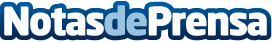 La Universidad Carlos III firma un acuerdo con Telynet para el avance en la tecnología Machine LearningTelynet empresa líder en la transformación digital comercial móvil, sigue avanzando y trabajando en el desarrollo de las nuevas tecnologías, para que las empresas de distribución puedan hacer una transformación digital, lo más cómoda y sencilla posible, en esta ocasión avanzan en  la tecnología Machine LearningDatos de contacto:Telynet, S.A.916622128Nota de prensa publicada en: https://www.notasdeprensa.es/la-universidad-carlos-iii-firma-un-acuerdo-con Categorias: Internacional Nacional Programación Hardware Logística E-Commerce Software Consumo Dispositivos móviles Universidades Innovación Tecnológica Digital http://www.notasdeprensa.es